Please refer to the learning plan mapped out below to establish a routine for your child during the time away from in class instruction.   Please keep in mind your child’s learning will look different and is not meant to be a stressful experience.Please refer to the learning plan mapped out below to establish a routine for your child during the time away from in class instruction.   Please keep in mind your child’s learning will look different and is not meant to be a stressful experience.READ & WRITE (20-40 minutes per day):NUMERACY (20-40 minutes per day):SOCIALS/SCIENCE/CROSS-CURRICULAR:OUTDOORS/HEALTHY LIVING:BE 						:This can change over time…. Examples:  grateful, kind, connected, helpful…ONLINE LEARNING LINKS: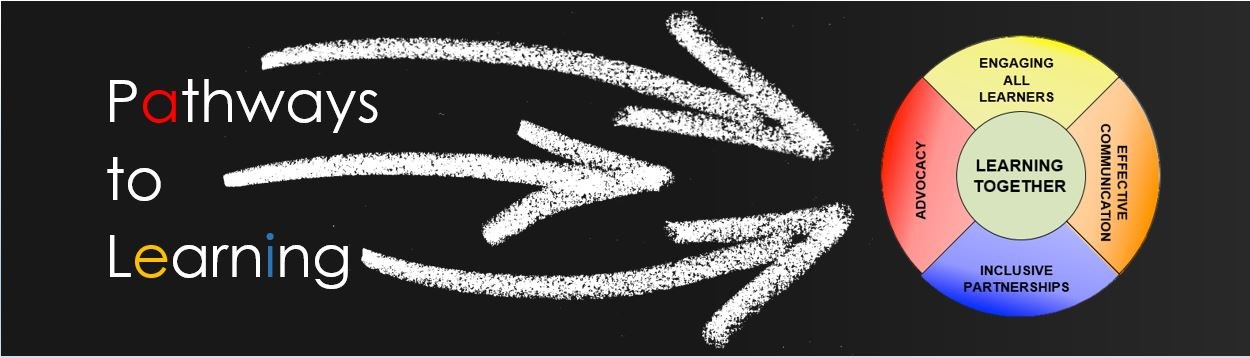 